Fairway Ridge Garden ContestApplications Due by July 1stJudging will be on the front yard only and  will take place the last week of July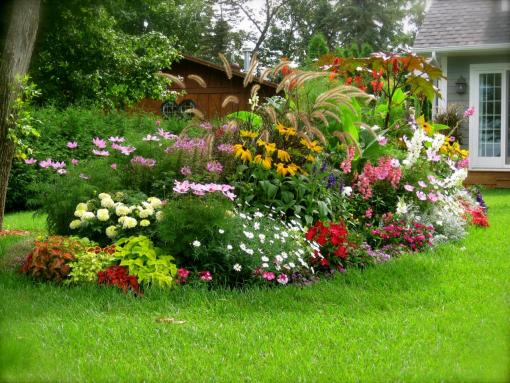 Name:Address:Phone:Email:Do you give permission for a picture of your home to be put on our website?  YES_______ NO_______